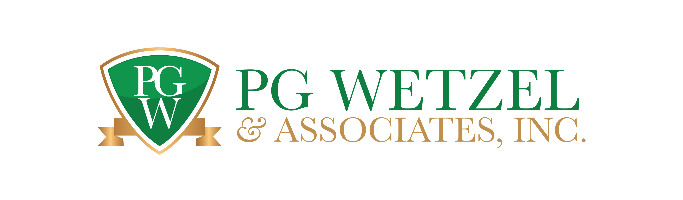 1099-NEC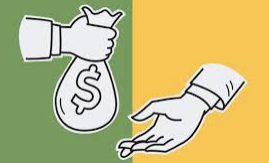 Who needs to file Form 1099-NEC?Any business that makes nonemployee compensation payments totaling $600 or more to at least one payee or withholds federal income tax from a nonemployee's payment, will now use this revamped form to report those payments and withholding.Your business paid an independent contractor or consultant for work performed or services provided in 2021 $600 or more and/or were provided a W-9 by an independent contractor or consultant that you would like to submit for compensation expenses, please enter each on the form on the next page.ADDITIONAL SECTIONS BELOW – IF YOU HAVE MORE THAN 8 SUBMISSIONS, PLEASE START A NEW FORM SHEETINVOICE WILL BE SENT TO THE EMAIL ADDRESS PROVIDED ABOVEClick the button to complete you 2021 1099-CLIENT INFOFIRST NAME		Click or tap here to enter text.	LAST NAME		Click or tap here to enter text.EMAIL			Click or tap here to enter text.PHONE			     COMPANY NAME	Click or tap here to enter text.ADDRESS		Click or tap here to enter text.	CITY			Click or tap here to enter text.STATE	Click or tap here to enter text.		ZIP	Click or tap here to enter text.COMPANY EMPLOYER IDENTIFICATION NUMBER	     		ENTER THE INFORMATION OF EACH SUBCONTRACTOR OR INDIVIDUAL THAT YOU OR YOUR COMPANY PAID $600 OR MORE IN THE SECTIONS BELOW AND SUBMIT.PAYEE TYPE					FIRST NAME OR COMPANY NAME		Click or tap here to enter text.LAST NAME					Click or tap here to enter text.EIN/TIN						     ADDRESS					Click or tap here to enter text.CITY						Click or tap here to enter text.STATE						Click or tap here to enter text.ZIP						Click or tap here to enter text.TOTAL AMOUNT PAID IN 2021			     PAYEE TYPE					FIRST NAME OR COMPANY NAME		Click or tap here to enter text.LAST NAME					Click or tap here to enter text.EIN/TIN						     ADDRESS					Click or tap here to enter text.CITY						Click or tap here to enter text.STATE						Click or tap here to enter text.ZIP						Click or tap here to enter text.TOTAL AMOUNT PAID IN 2021			     PAYEE TYPE					FIRST NAME OR COMPANY NAME		Click or tap here to enter text.LAST NAME					Click or tap here to enter text.EIN/TIN						     ADDRESS					Click or tap here to enter text.CITY						Click or tap here to enter text.STATE						Click or tap here to enter text.ZIP						Click or tap here to enter text.TOTAL AMOUNT PAID IN 2021			     ADDITIONAL SECTIONS BELOW – IF YOU HAVE MORE THAN 8 SUBMISSIONS, PLEASE START A NEW FORM SHEETINVOICE WILL BE SENT TO THE EMAIL ADDRESS PROVIDED ABOVE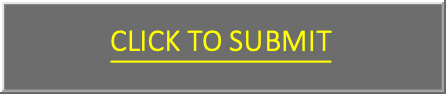 PAYEE TYPE					FIRST NAME OR COMPANY NAME		Click or tap here to enter text.LAST NAME					Click or tap here to enter text.EIN/TIN						     ADDRESS					Click or tap here to enter text.CITY						Click or tap here to enter text.STATE						Click or tap here to enter text.ZIP						Click or tap here to enter text.TOTAL AMOUNT PAID IN 2021			     PAYEE TYPE					FIRST NAME OR COMPANY NAME		Click or tap here to enter text.LAST NAME					Click or tap here to enter text.EIN/TIN						     ADDRESS					Click or tap here to enter text.CITY						Click or tap here to enter text.STATE						Click or tap here to enter text.ZIP						Click or tap here to enter text.TOTAL AMOUNT PAID IN 2021			     PAYEE TYPE					FIRST NAME OR COMPANY NAME		Click or tap here to enter text.LAST NAME					Click or tap here to enter text.EIN/TIN						     ADDRESS					Click or tap here to enter text.CITY						Click or tap here to enter text.STATE						Click or tap here to enter text.ZIP						Click or tap here to enter text.TOTAL AMOUNT PAID IN 2021			     PAYEE TYPE					FIRST NAME OR COMPANY NAME		Click or tap here to enter text.LAST NAME					Click or tap here to enter text.EIN/TIN						     ADDRESS					Click or tap here to enter text.CITY						Click or tap here to enter text.STATE						Click or tap here to enter text.ZIP						Click or tap here to enter text.TOTAL AMOUNT PAID IN 2021			     PAYEE TYPE					FIRST NAME OR COMPANY NAME		Click or tap here to enter text.LAST NAME					Click or tap here to enter text.EIN/TIN						     ADDRESS					Click or tap here to enter text.CITY						Click or tap here to enter text.STATE						Click or tap here to enter text.ZIP						Click or tap here to enter text.TOTAL AMOUNT PAID IN 2021			     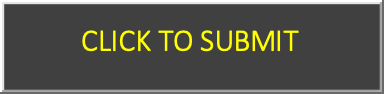 